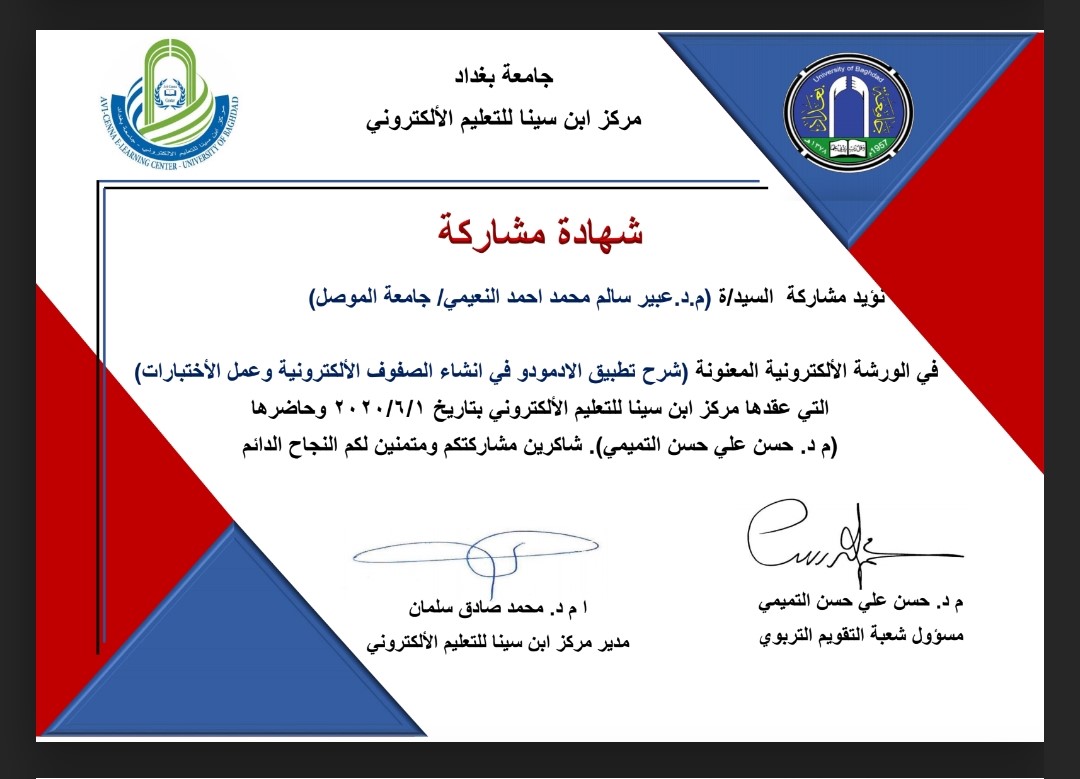 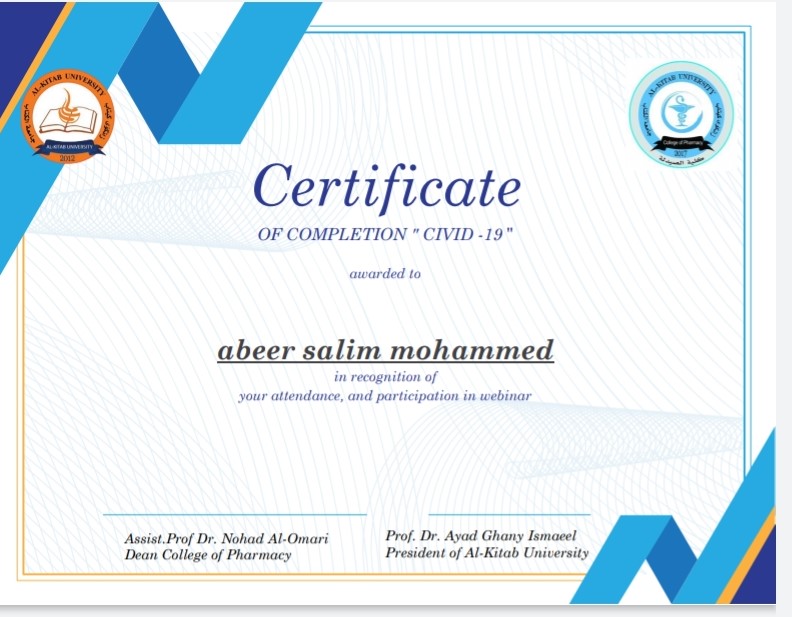 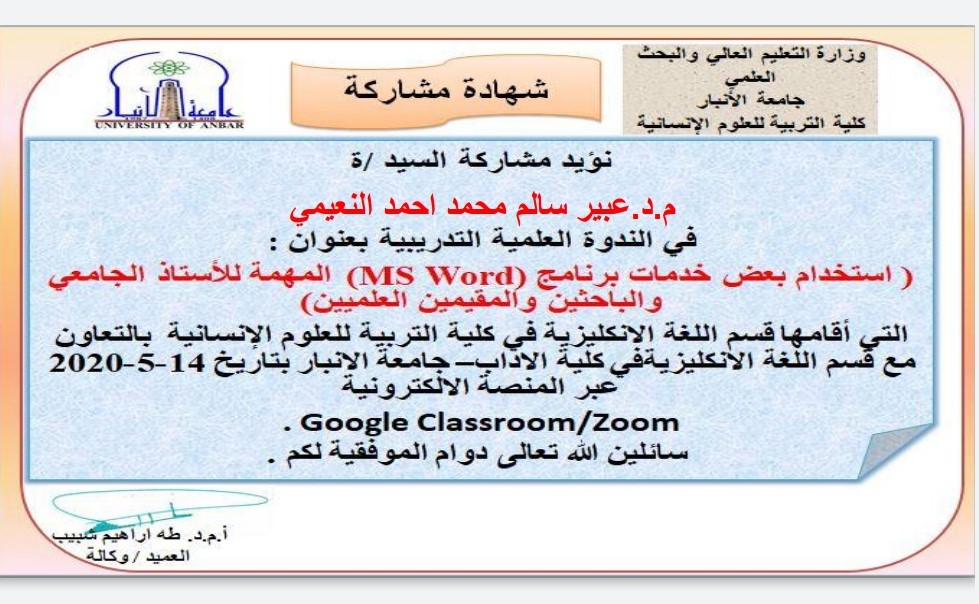 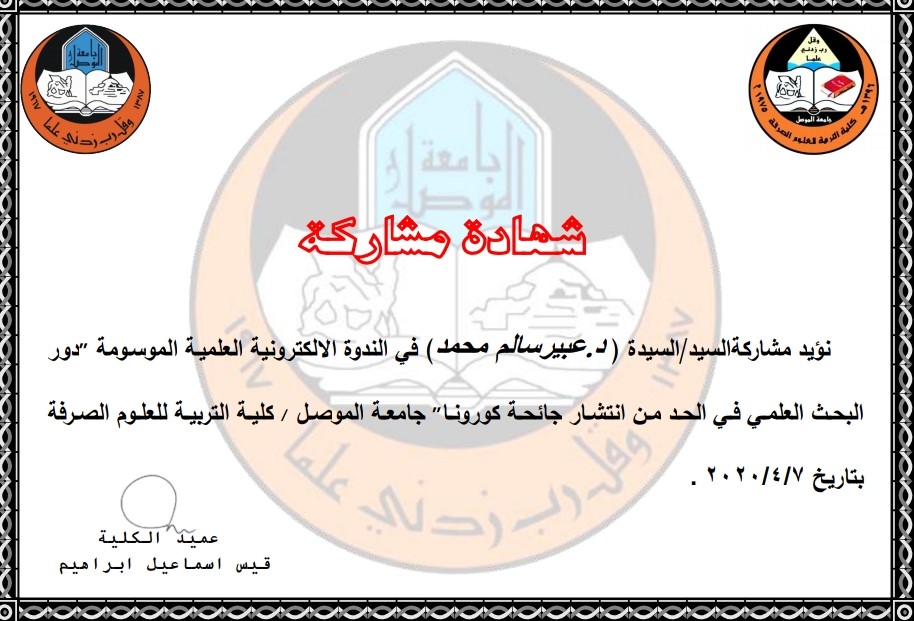 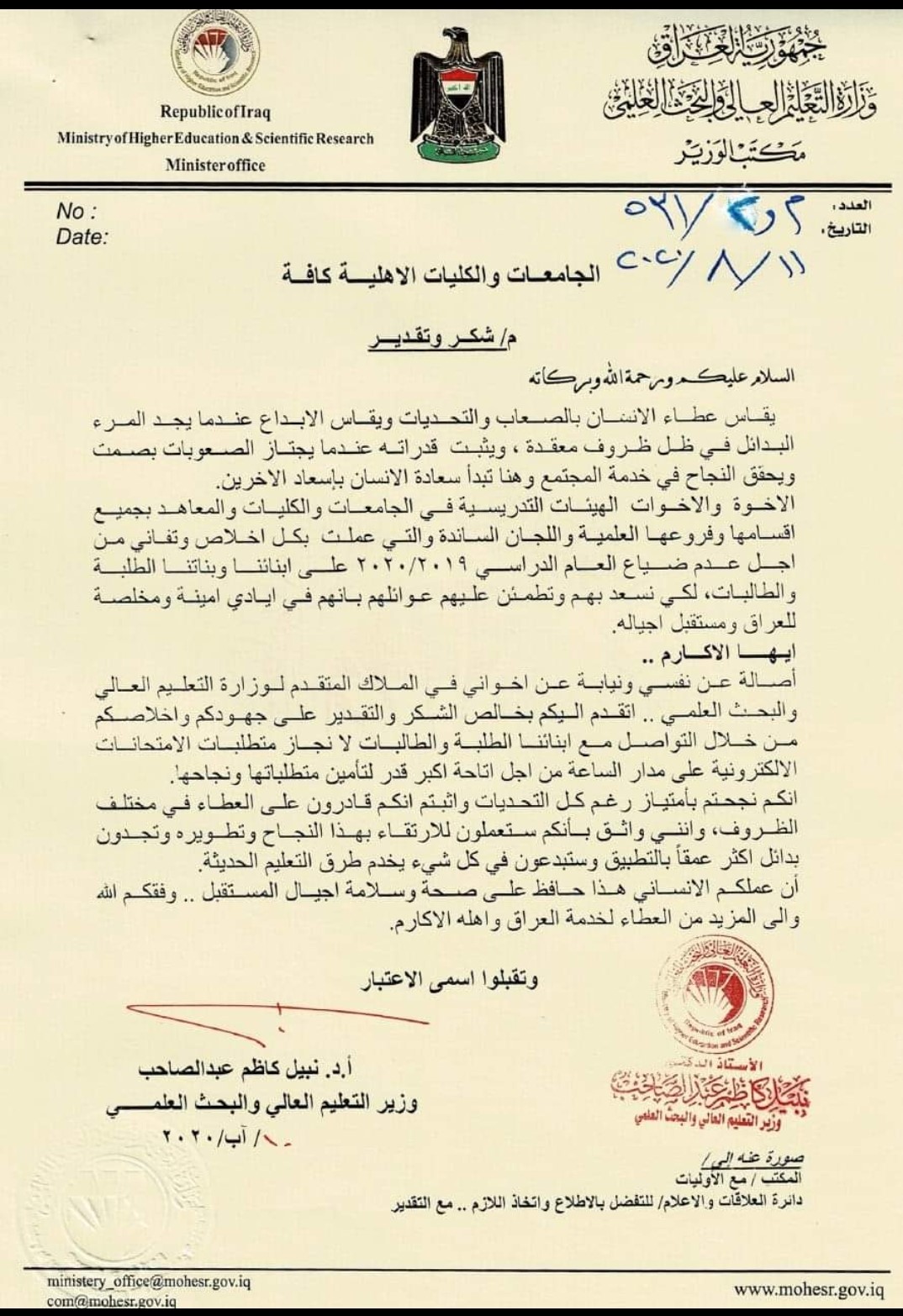 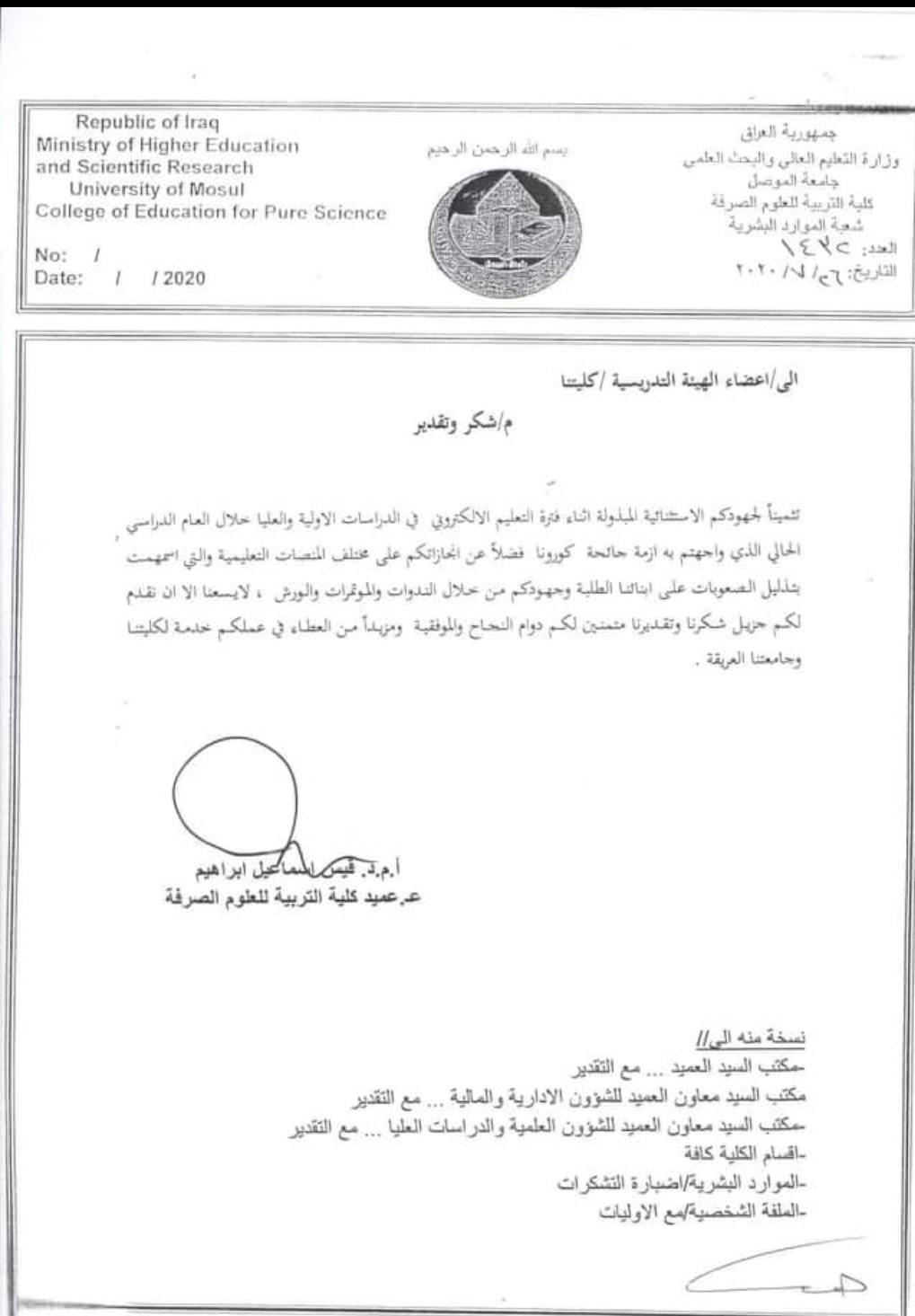 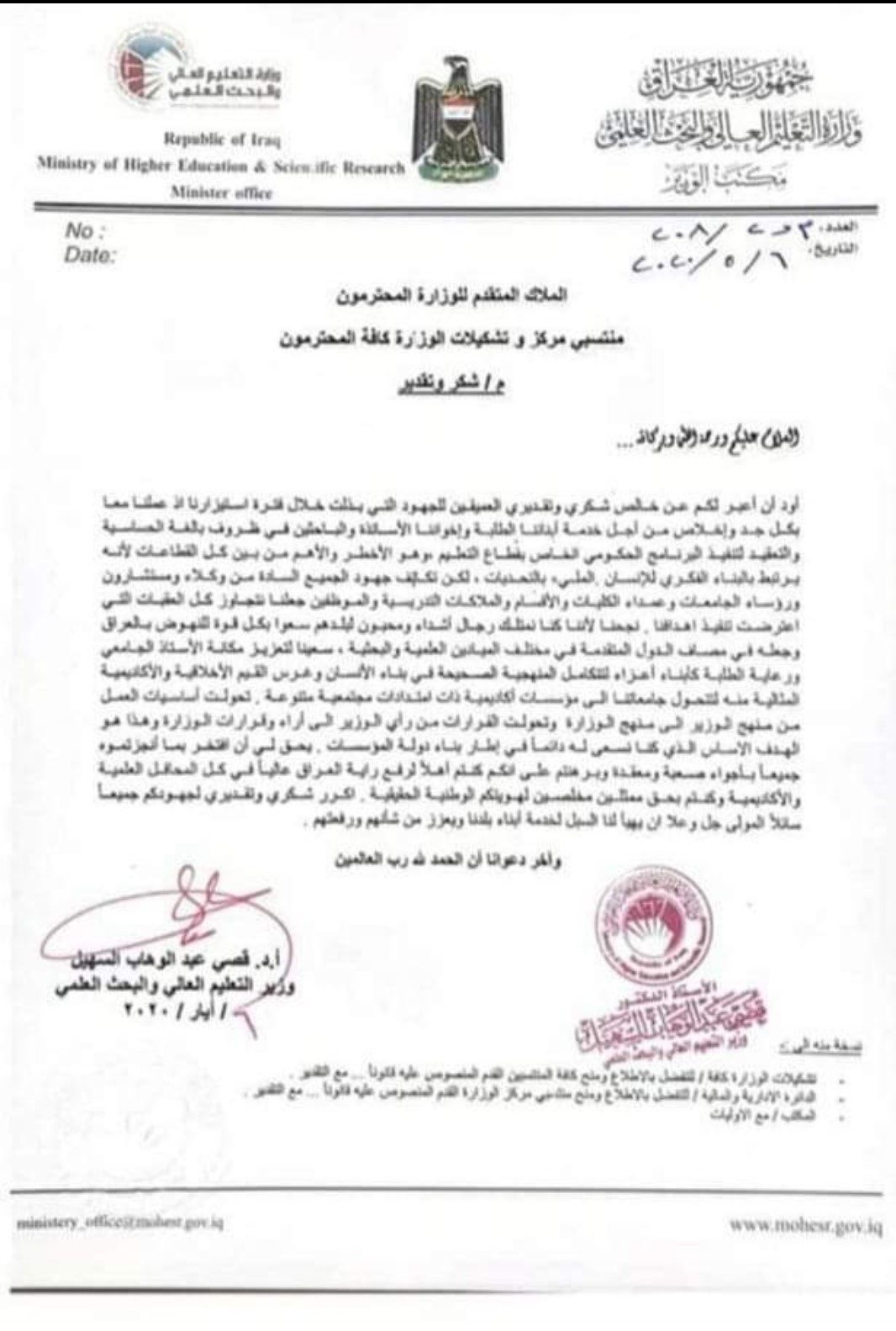 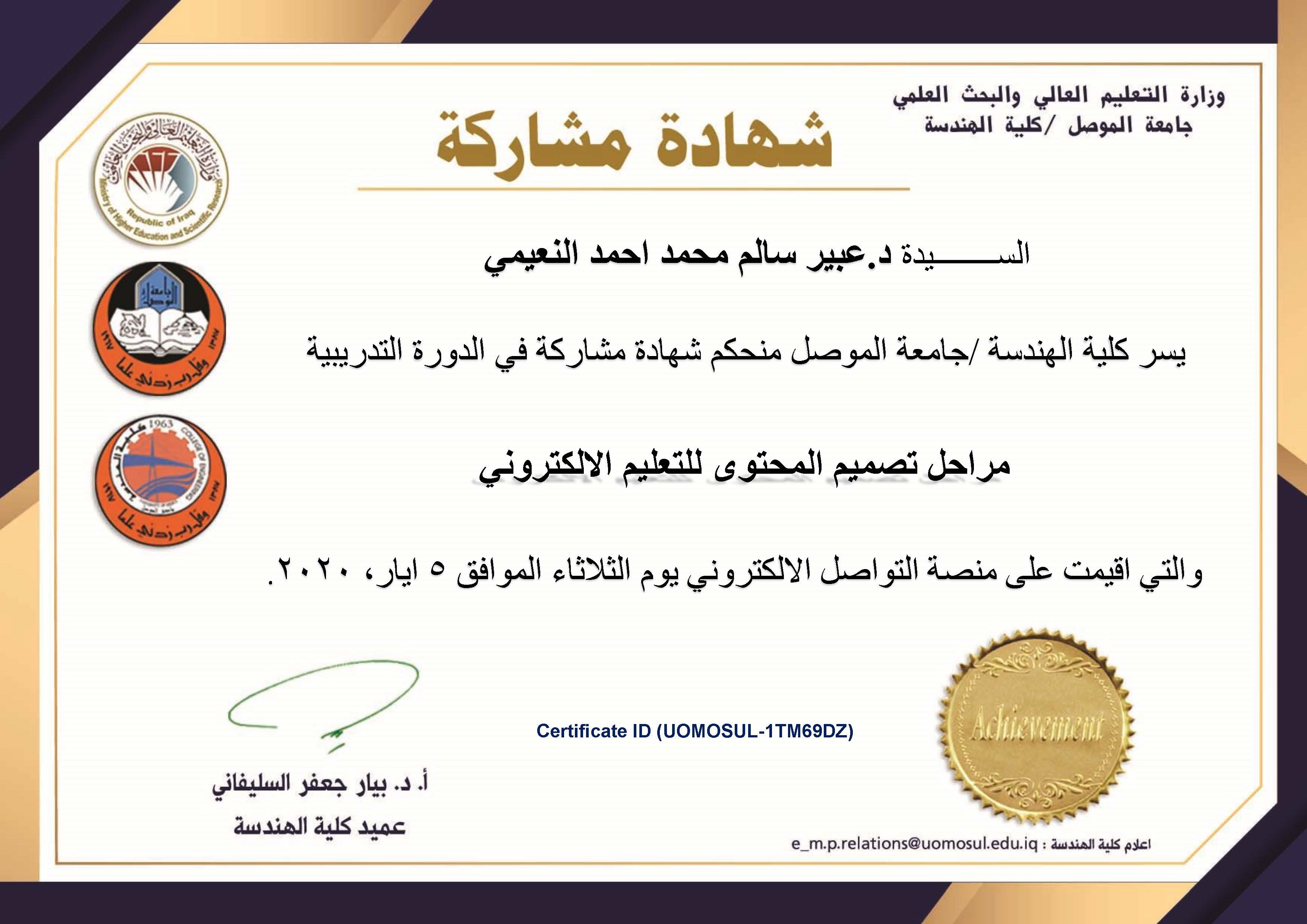 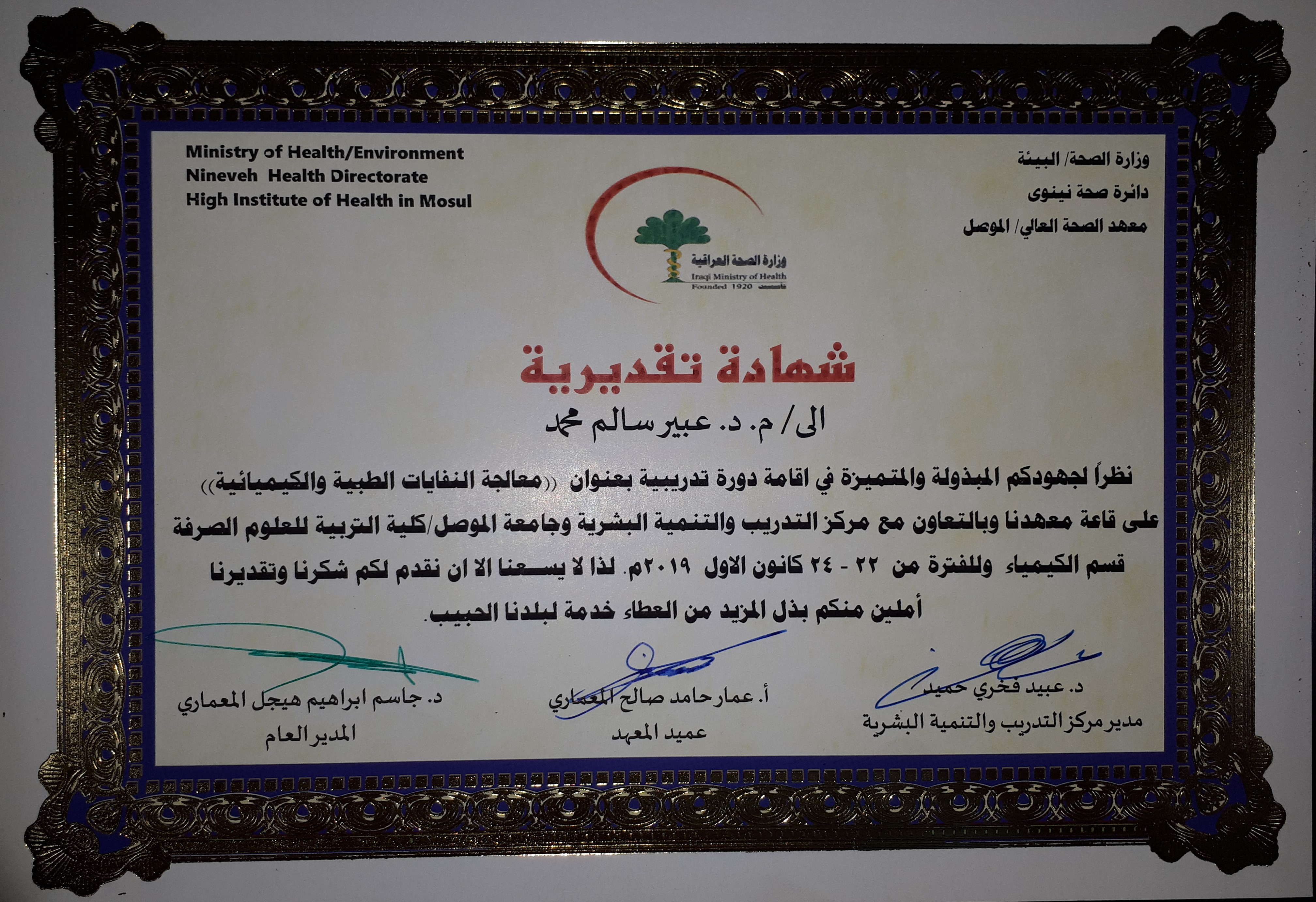 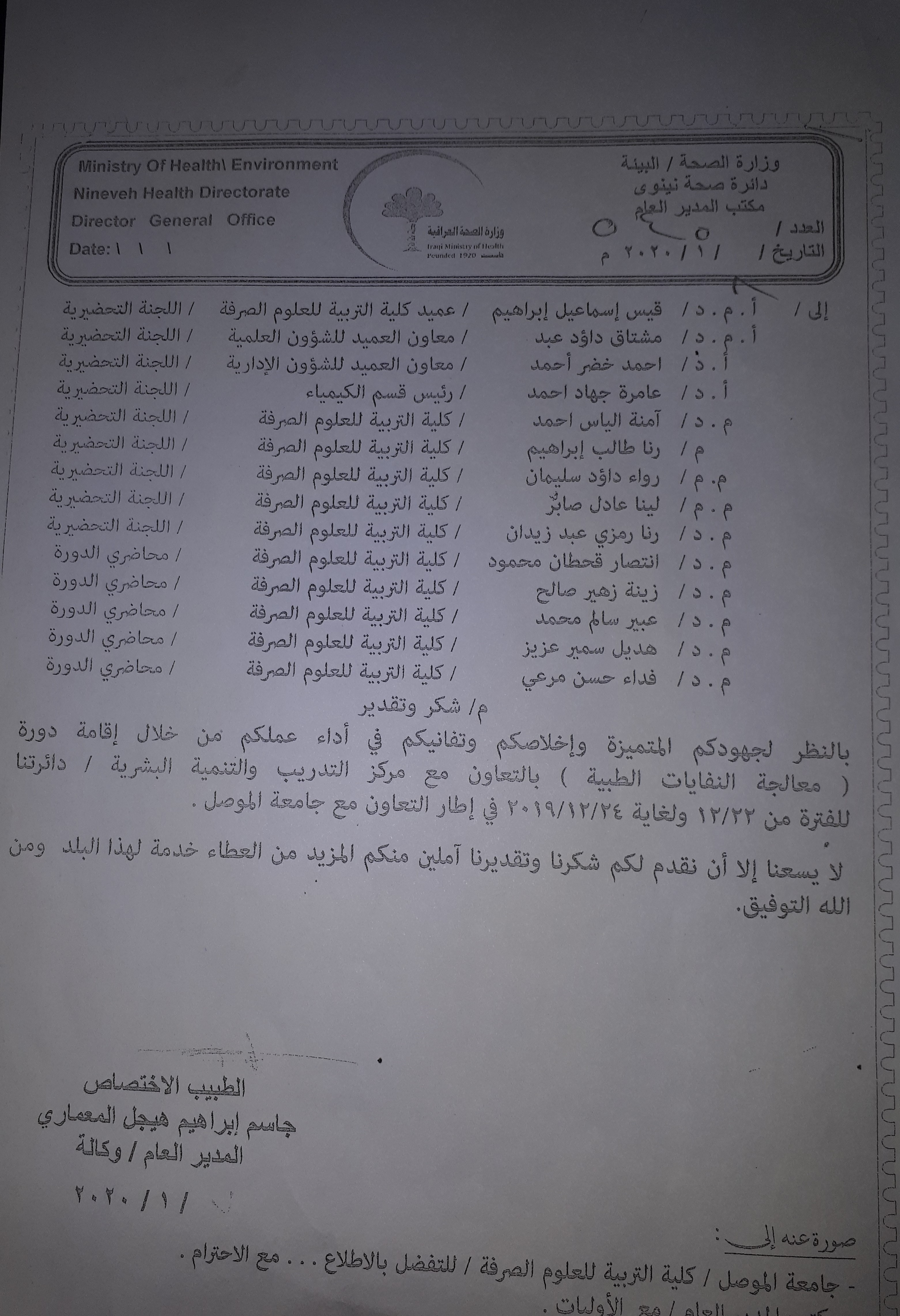 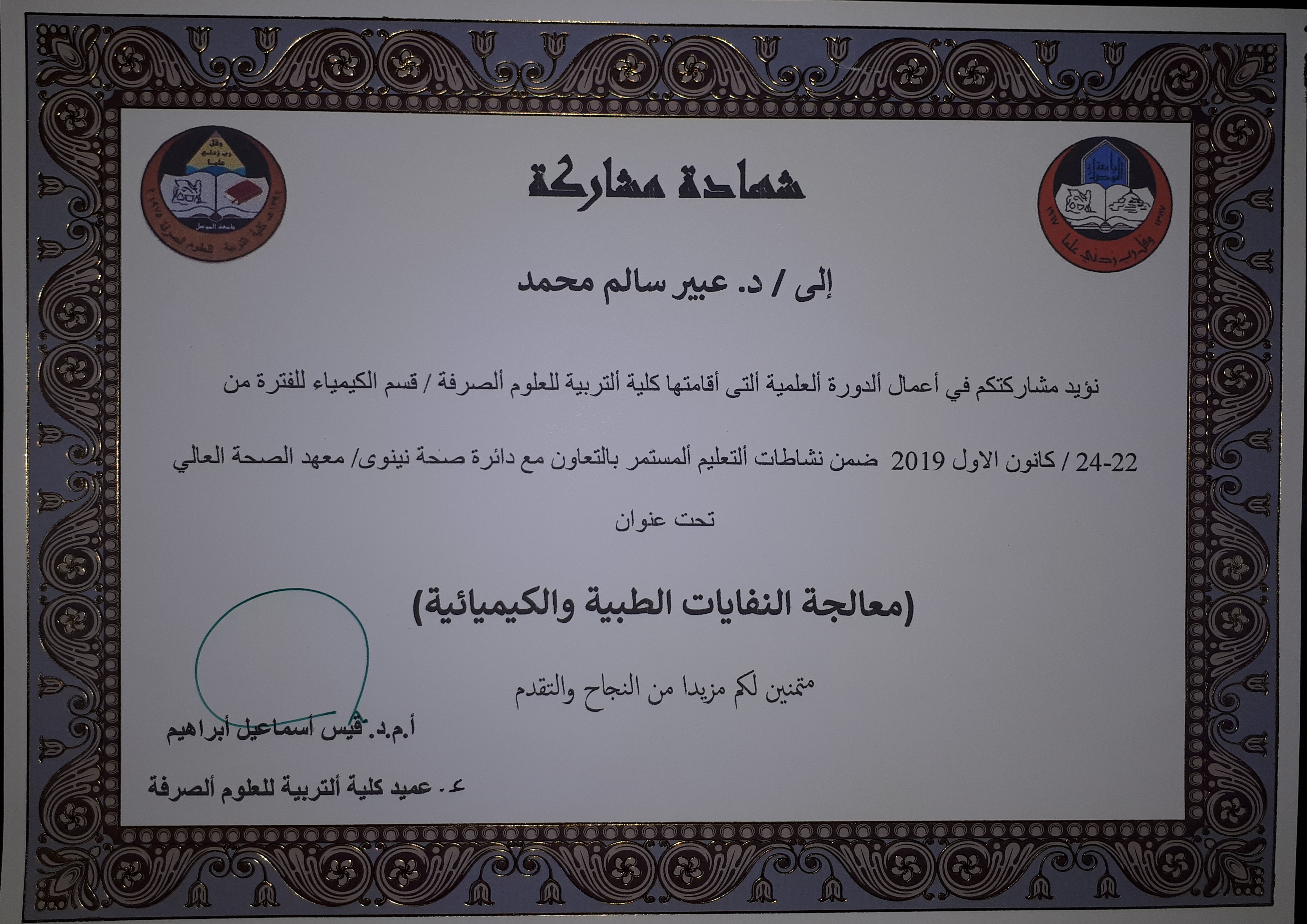 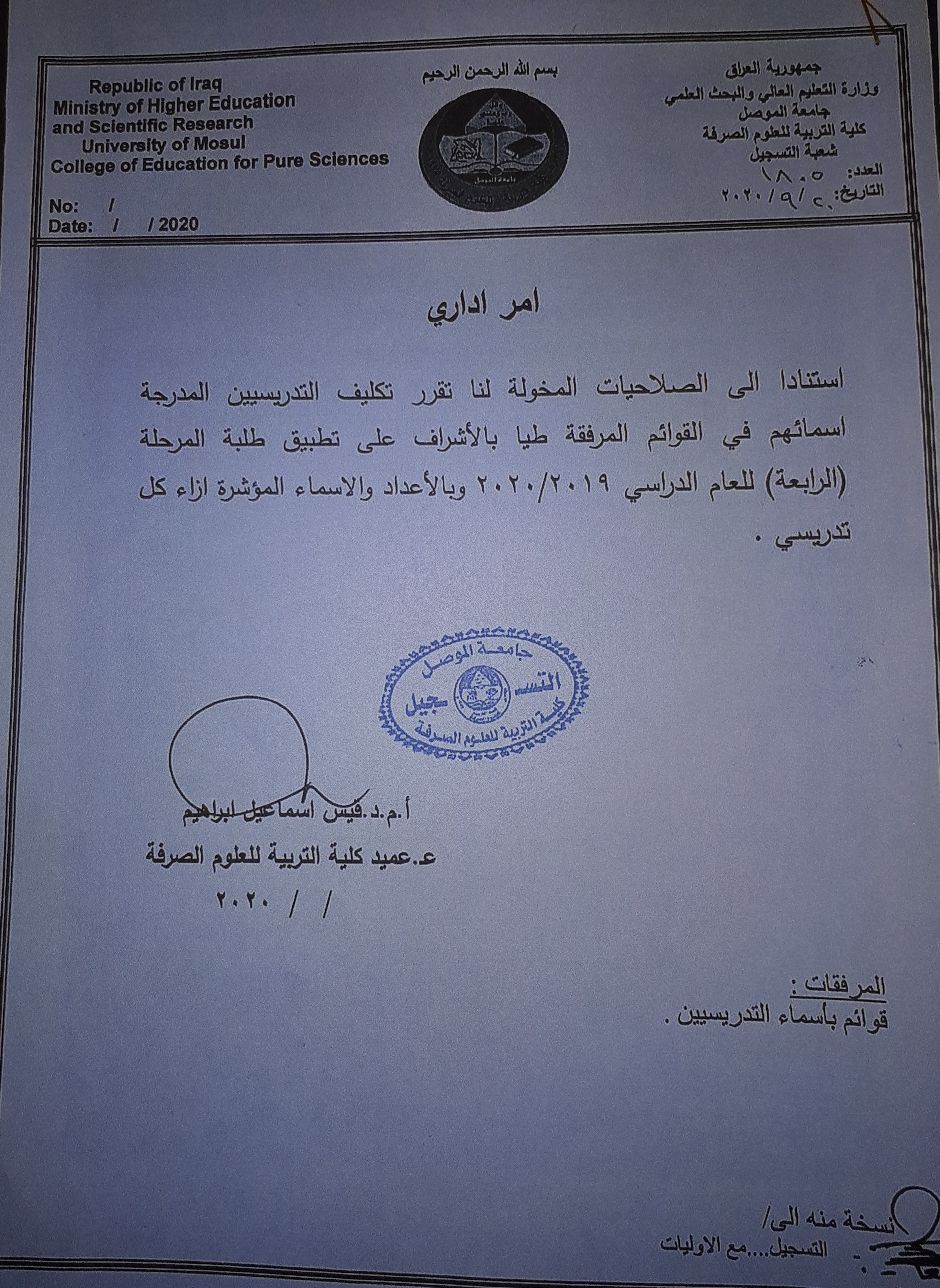 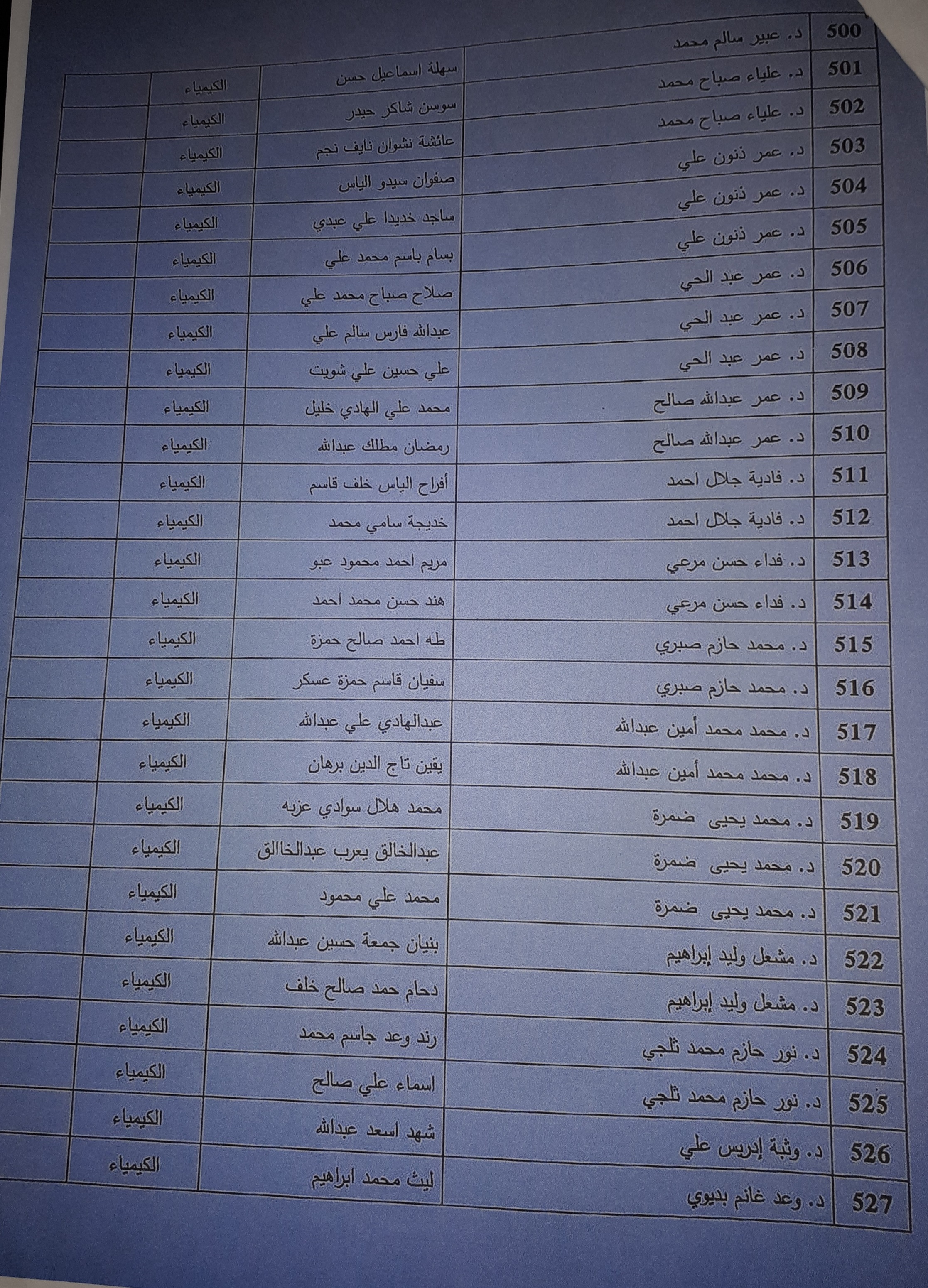 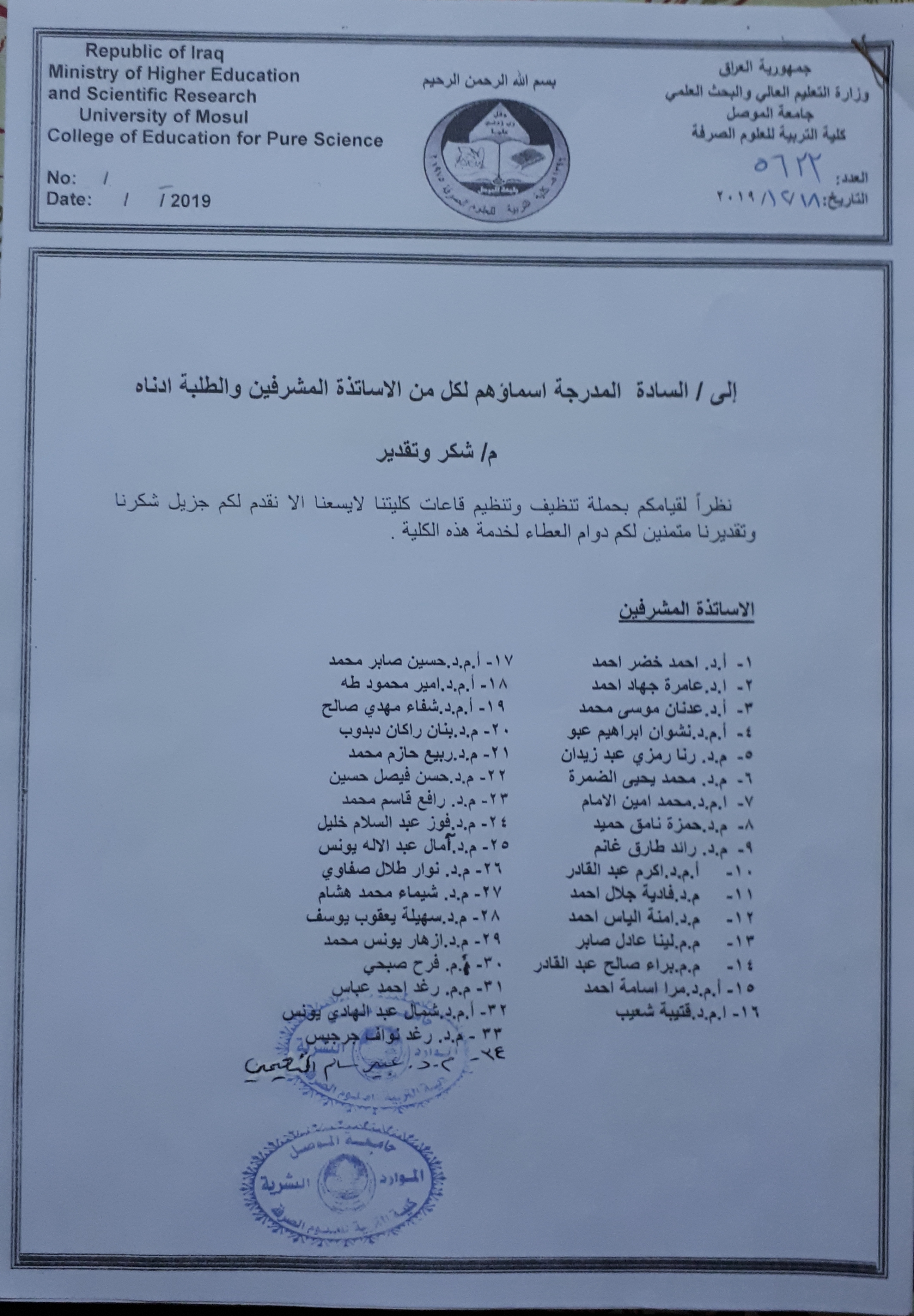 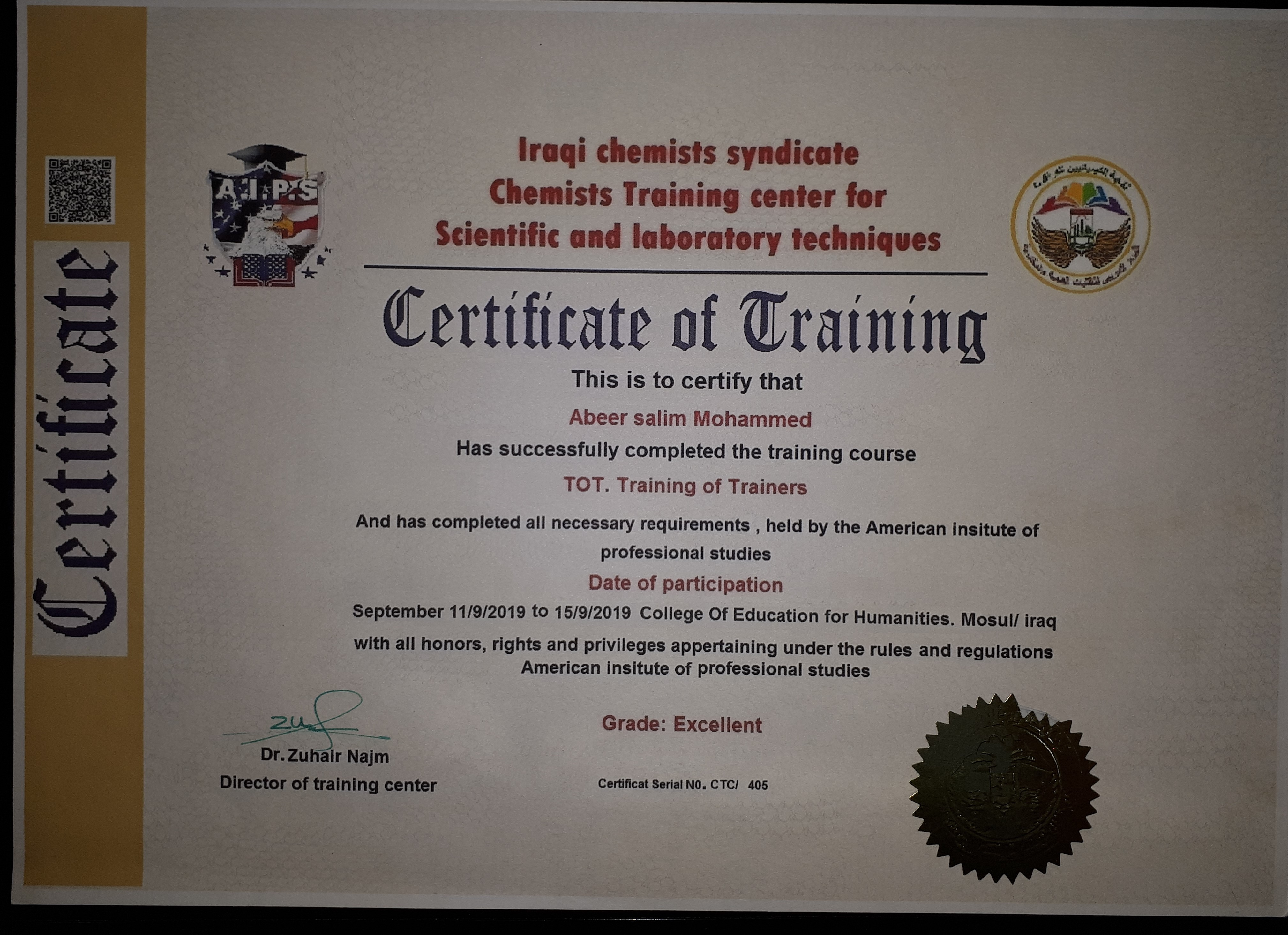 Curriculum Vitae Abeer Salim Mohammed alnooamy  Ph.D/ LecturerDepartment of Chemistry, College of Education for Pure Sciences, University of Mosul, Mosul, IRAQCurriculum Vitae Abeer Salim Mohammed alnooamy  Ph.D/ LecturerDepartment of Chemistry, College of Education for Pure Sciences, University of Mosul, Mosul, IRAQCurriculum Vitae Abeer Salim Mohammed alnooamy  Ph.D/ LecturerDepartment of Chemistry, College of Education for Pure Sciences, University of Mosul, Mosul, IRAQCurriculum Vitae Abeer Salim Mohammed alnooamy  Ph.D/ LecturerDepartment of Chemistry, College of Education for Pure Sciences, University of Mosul, Mosul, IRAQCurriculum Vitae Abeer Salim Mohammed alnooamy  Ph.D/ LecturerDepartment of Chemistry, College of Education for Pure Sciences, University of Mosul, Mosul, IRAQCurriculum Vitae Abeer Salim Mohammed alnooamy  Ph.D/ LecturerDepartment of Chemistry, College of Education for Pure Sciences, University of Mosul, Mosul, IRAQCurriculum Vitae Abeer Salim Mohammed alnooamy  Ph.D/ LecturerDepartment of Chemistry, College of Education for Pure Sciences, University of Mosul, Mosul, IRAQCurriculum Vitae Abeer Salim Mohammed alnooamy  Ph.D/ LecturerDepartment of Chemistry, College of Education for Pure Sciences, University of Mosul, Mosul, IRAQCurriculum Vitae Abeer Salim Mohammed alnooamy  Ph.D/ LecturerDepartment of Chemistry, College of Education for Pure Sciences, University of Mosul, Mosul, IRAQ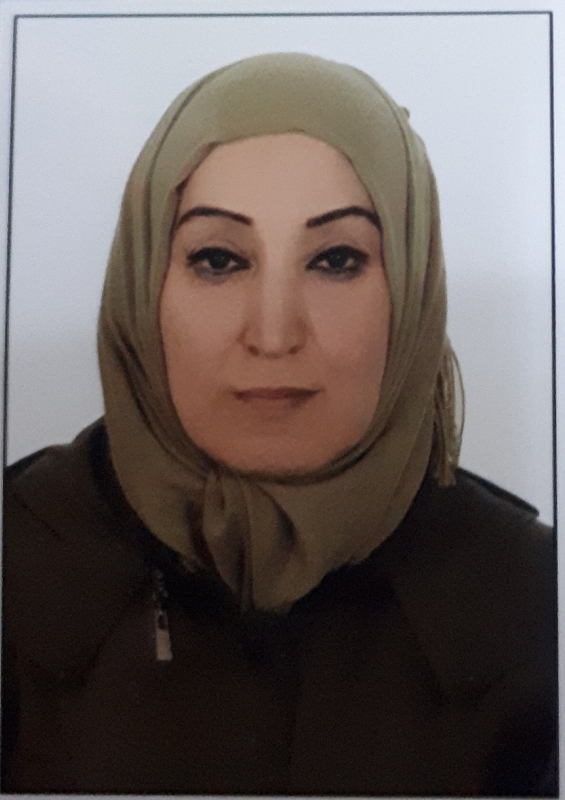 Personal InformationPersonal InformationPersonal InformationPersonal InformationPersonal InformationPersonal InformationPersonal InformationPersonal InformationPersonal InformationPersonal InformationNameNameNameNameAbeer Salim Mohammed alnooamyAbeer Salim Mohammed alnooamyAbeer Salim Mohammed alnooamyAbeer Salim Mohammed alnooamyAbeer Salim Mohammed alnooamyAbeer Salim Mohammed alnooamyDare of BirthDare of BirthDare of BirthDare of Birth15/10/197115/10/197115/10/197115/10/197115/10/197115/10/1971Place of BirthPlace of BirthPlace of BirthPlace of BirthAl MosulAl MosulAl MosulAl MosulAl MosulAl MosulGenderGenderGenderGenderfemalefemalefemalefemalefemalefemaleNationalityNationalityNationalityNationalityIraqiIraqiIraqiIraqiIraqiIraqiMarital StatusMarital StatusMarital StatusMarital StatusMarridMarridMarridMarridMarridMarridNo. of ChildrenNo. of ChildrenNo. of ChildrenNo. of ChildrenThere is noThere is noThere is noThere is noThere is noThere is noCell phone No.Cell phone No.Cell phone No.Cell phone No.077409365670774093656707740936567077409365670774093656707740936567Academic InformationAcademic InformationAcademic InformationAcademic InformationAcademic InformationAcademic InformationAcademic InformationAcademic InformationAcademic InformationAcademic InformationScientific TitleScientific TitleScientific TitleScientific TitleScientific TitleLecturerLecturerLecturerLecturerLecturerScientific Dept.Scientific Dept.Scientific Dept.Scientific Dept.Scientific Dept.Department of Chemistry, College of Education for Pure Sciences, University of MosulDepartment of Chemistry, College of Education for Pure Sciences, University of MosulDepartment of Chemistry, College of Education for Pure Sciences, University of MosulDepartment of Chemistry, College of Education for Pure Sciences, University of MosulDepartment of Chemistry, College of Education for Pure Sciences, University of MosulGeneral specialty General specialty General specialty General specialty General specialty ChemistryChemistryChemistryChemistryChemistrySpecific specialtySpecific specialtySpecific specialtySpecific specialtySpecific specialtyInorganic chemistryInorganic chemistryInorganic chemistryInorganic chemistryInorganic chemistryEmailEmailEmailEmailEmailabeersalim1971@gmail.comabeersalim1971@uomosul.edu.iq abeersalim1971@gmail.comabeersalim1971@uomosul.edu.iq abeersalim1971@gmail.comabeersalim1971@uomosul.edu.iq abeersalim1971@gmail.comabeersalim1971@uomosul.edu.iq abeersalim1971@gmail.comabeersalim1971@uomosul.edu.iq Research GateResearch GateResearch GateResearch GateResearch GateAbeer SalimPh.D. inorganic chemistry Abeer SalimPh.D. inorganic chemistry Abeer SalimPh.D. inorganic chemistry Abeer SalimPh.D. inorganic chemistry Abeer SalimPh.D. inorganic chemistry Google ScholarGoogle ScholarGoogle ScholarGoogle ScholarGoogle ScholarDr. abeersalimLecturer in university Of Mosul Dr. abeersalimLecturer in university Of Mosul Dr. abeersalimLecturer in university Of Mosul Dr. abeersalimLecturer in university Of Mosul Dr. abeersalimLecturer in university Of Mosul ORCIDORCIDORCIDORCIDORCIDhttps:// orcid.org/ 0000.0002.4192.8302https:// orcid.org/ 0000.0002.4192.8302https:// orcid.org/ 0000.0002.4192.8302https:// orcid.org/ 0000.0002.4192.8302https:// orcid.org/ 0000.0002.4192.8302EducationEducationEducationEducationEducationEducationEducationEducationEducationEducationDegreeYearYearYearYearYearMajorMajorUniversity University Ph.D.20122012201220122012Ph.D. inorganic chemistryPh.D. inorganic chemistryCollege of Education for pure Sciences,University of Mosul,iraq  .College of Education for pure Sciences,University of Mosul,iraq  .M.Sc.20012001200120012001Inorganic chemistryInorganic chemistryCollege of Education for pure Sciences,University of Mosul,iraq  .College of Education for pure Sciences,University of Mosul,iraq  .Bachelor19931993199319931993Chemistry scienceChemistry scienceCollege of Education for pure Sciences,University of Mosul,iraq  .College of Education for pure Sciences,University of Mosul,iraq  .Scientific titlesScientific titlesScientific titlesScientific titlesScientific titlesScientific titlesScientific titlesScientific titlesScientific titlesScientific titlesLecturerLecturer24/6/201224/6/201224/6/201224/6/201224/6/201224/6/201224/6/201224/6/2012Assistant Lect.Assistant Lect.19/3/200619/3/200619/3/200619/3/200619/3/200619/3/200619/3/200619/3/2006Scientific and Administrative ExperiencesScientific and Administrative ExperiencesScientific and Administrative ExperiencesScientific and Administrative ExperiencesScientific and Administrative ExperiencesScientific and Administrative ExperiencesScientific and Administrative ExperiencesScientific and Administrative ExperiencesScientific and Administrative ExperiencesScientific and Administrative Experienceslecturerlecturerlecturer2006-20202006-20202006-20202006-2020Department of Chemistry, College of Education for Pure Sciences, University of MosulDepartment of Chemistry, College of Education for Pure Sciences, University of MosulDepartment of Chemistry, College of Education for Pure Sciences, University of MosulTeaching ActivitiesTeaching ActivitiesTeaching ActivitiesTeaching ActivitiesTeaching ActivitiesTeaching ActivitiesTeaching ActivitiesTeaching ActivitiesTeaching ActivitiesTeaching Activities1-inorganic chemistry ,first stage theory2- inorganic chemistry is practical ,third stage1-inorganic chemistry ,first stage theory2- inorganic chemistry is practical ,third stage1-inorganic chemistry ,first stage theory2- inorganic chemistry is practical ,third stage1-inorganic chemistry ,first stage theory2- inorganic chemistry is practical ,third stage1-inorganic chemistry ,first stage theory2- inorganic chemistry is practical ,third stage1-inorganic chemistry ,first stage theory2- inorganic chemistry is practical ,third stage1-inorganic chemistry ,first stage theory2- inorganic chemistry is practical ,third stage1-inorganic chemistry ,first stage theory2- inorganic chemistry is practical ,third stage1-inorganic chemistry ,first stage theory2- inorganic chemistry is practical ,third stage1-inorganic chemistry ,first stage theory2- inorganic chemistry is practical ,third stagePostgraduate Supervision Postgraduate Supervision Postgraduate Supervision Postgraduate Supervision Postgraduate Supervision Postgraduate Supervision Postgraduate Supervision Postgraduate Supervision Postgraduate Supervision Postgraduate Supervision MasterMasterMasterThere is no There is no There is no There is no There is no There is no There is no Ph.D.Ph.D.Ph.D.There is noThere is noThere is noThere is noThere is noThere is noThere is noPeer-reviewed PublicationsPeer-reviewed PublicationsPeer-reviewed PublicationsPeer-reviewed PublicationsPeer-reviewed PublicationsPeer-reviewed PublicationsPeer-reviewed PublicationsPeer-reviewed PublicationsPeer-reviewed PublicationsPeer-reviewed Publications1-Preparation and Characterization of New Complexes of Mixed Ligands of Schiff bases Derived From Isatin and Amino Acid and Diamine Ligands With                 Fe(ıı),                 2-Synthesis and characterization of Fe(ıı),Co(ıı),Ni(ıı),Cu(ıı)and Zn(ıı) complexes with mixed ligands of α-  naphthyl amine  di thio carbamate and 1,10-phenanthrolinTIKRIT JOURNAL OF PURE SCIENCE,VOL.14,NO.(2)20093- Synthesis and characterization of Fe(ıı)Co(ıı) and Ni(ıı) Complexes With  Captopril                                                                 SCIENCE,VOL.14,NO.(2)2009 TIKRIT JOURNAL OF PURE1-Preparation and Characterization of New Complexes of Mixed Ligands of Schiff bases Derived From Isatin and Amino Acid and Diamine Ligands With                 Fe(ıı),                 2-Synthesis and characterization of Fe(ıı),Co(ıı),Ni(ıı),Cu(ıı)and Zn(ıı) complexes with mixed ligands of α-  naphthyl amine  di thio carbamate and 1,10-phenanthrolinTIKRIT JOURNAL OF PURE SCIENCE,VOL.14,NO.(2)20093- Synthesis and characterization of Fe(ıı)Co(ıı) and Ni(ıı) Complexes With  Captopril                                                                 SCIENCE,VOL.14,NO.(2)2009 TIKRIT JOURNAL OF PURE1-Preparation and Characterization of New Complexes of Mixed Ligands of Schiff bases Derived From Isatin and Amino Acid and Diamine Ligands With                 Fe(ıı),                 2-Synthesis and characterization of Fe(ıı),Co(ıı),Ni(ıı),Cu(ıı)and Zn(ıı) complexes with mixed ligands of α-  naphthyl amine  di thio carbamate and 1,10-phenanthrolinTIKRIT JOURNAL OF PURE SCIENCE,VOL.14,NO.(2)20093- Synthesis and characterization of Fe(ıı)Co(ıı) and Ni(ıı) Complexes With  Captopril                                                                 SCIENCE,VOL.14,NO.(2)2009 TIKRIT JOURNAL OF PURE1-Preparation and Characterization of New Complexes of Mixed Ligands of Schiff bases Derived From Isatin and Amino Acid and Diamine Ligands With                 Fe(ıı),                 2-Synthesis and characterization of Fe(ıı),Co(ıı),Ni(ıı),Cu(ıı)and Zn(ıı) complexes with mixed ligands of α-  naphthyl amine  di thio carbamate and 1,10-phenanthrolinTIKRIT JOURNAL OF PURE SCIENCE,VOL.14,NO.(2)20093- Synthesis and characterization of Fe(ıı)Co(ıı) and Ni(ıı) Complexes With  Captopril                                                                 SCIENCE,VOL.14,NO.(2)2009 TIKRIT JOURNAL OF PURE1-Preparation and Characterization of New Complexes of Mixed Ligands of Schiff bases Derived From Isatin and Amino Acid and Diamine Ligands With                 Fe(ıı),                 2-Synthesis and characterization of Fe(ıı),Co(ıı),Ni(ıı),Cu(ıı)and Zn(ıı) complexes with mixed ligands of α-  naphthyl amine  di thio carbamate and 1,10-phenanthrolinTIKRIT JOURNAL OF PURE SCIENCE,VOL.14,NO.(2)20093- Synthesis and characterization of Fe(ıı)Co(ıı) and Ni(ıı) Complexes With  Captopril                                                                 SCIENCE,VOL.14,NO.(2)2009 TIKRIT JOURNAL OF PURE1-Preparation and Characterization of New Complexes of Mixed Ligands of Schiff bases Derived From Isatin and Amino Acid and Diamine Ligands With                 Fe(ıı),                 2-Synthesis and characterization of Fe(ıı),Co(ıı),Ni(ıı),Cu(ıı)and Zn(ıı) complexes with mixed ligands of α-  naphthyl amine  di thio carbamate and 1,10-phenanthrolinTIKRIT JOURNAL OF PURE SCIENCE,VOL.14,NO.(2)20093- Synthesis and characterization of Fe(ıı)Co(ıı) and Ni(ıı) Complexes With  Captopril                                                                 SCIENCE,VOL.14,NO.(2)2009 TIKRIT JOURNAL OF PURE1-Preparation and Characterization of New Complexes of Mixed Ligands of Schiff bases Derived From Isatin and Amino Acid and Diamine Ligands With                 Fe(ıı),                 2-Synthesis and characterization of Fe(ıı),Co(ıı),Ni(ıı),Cu(ıı)and Zn(ıı) complexes with mixed ligands of α-  naphthyl amine  di thio carbamate and 1,10-phenanthrolinTIKRIT JOURNAL OF PURE SCIENCE,VOL.14,NO.(2)20093- Synthesis and characterization of Fe(ıı)Co(ıı) and Ni(ıı) Complexes With  Captopril                                                                 SCIENCE,VOL.14,NO.(2)2009 TIKRIT JOURNAL OF PURE1-Preparation and Characterization of New Complexes of Mixed Ligands of Schiff bases Derived From Isatin and Amino Acid and Diamine Ligands With                 Fe(ıı),                 2-Synthesis and characterization of Fe(ıı),Co(ıı),Ni(ıı),Cu(ıı)and Zn(ıı) complexes with mixed ligands of α-  naphthyl amine  di thio carbamate and 1,10-phenanthrolinTIKRIT JOURNAL OF PURE SCIENCE,VOL.14,NO.(2)20093- Synthesis and characterization of Fe(ıı)Co(ıı) and Ni(ıı) Complexes With  Captopril                                                                 SCIENCE,VOL.14,NO.(2)2009 TIKRIT JOURNAL OF PURE1-Preparation and Characterization of New Complexes of Mixed Ligands of Schiff bases Derived From Isatin and Amino Acid and Diamine Ligands With                 Fe(ıı),                 2-Synthesis and characterization of Fe(ıı),Co(ıı),Ni(ıı),Cu(ıı)and Zn(ıı) complexes with mixed ligands of α-  naphthyl amine  di thio carbamate and 1,10-phenanthrolinTIKRIT JOURNAL OF PURE SCIENCE,VOL.14,NO.(2)20093- Synthesis and characterization of Fe(ıı)Co(ıı) and Ni(ıı) Complexes With  Captopril                                                                 SCIENCE,VOL.14,NO.(2)2009 TIKRIT JOURNAL OF PURE1-Preparation and Characterization of New Complexes of Mixed Ligands of Schiff bases Derived From Isatin and Amino Acid and Diamine Ligands With                 Fe(ıı),                 2-Synthesis and characterization of Fe(ıı),Co(ıı),Ni(ıı),Cu(ıı)and Zn(ıı) complexes with mixed ligands of α-  naphthyl amine  di thio carbamate and 1,10-phenanthrolinTIKRIT JOURNAL OF PURE SCIENCE,VOL.14,NO.(2)20093- Synthesis and characterization of Fe(ıı)Co(ıı) and Ni(ıı) Complexes With  Captopril                                                                 SCIENCE,VOL.14,NO.(2)2009 TIKRIT JOURNAL OF PUREBooks and ChaptersBooks and ChaptersBooks and ChaptersBooks and ChaptersBooks and ChaptersBooks and ChaptersBooks and ChaptersBooks and ChaptersBooks and ChaptersBooks and Chapters1-Preparation and Characterization of New Complexes of Mixed Ligands of Schiff bases Derived From Isatin and Amino Acid and Diamine Ligands With                 Fe(ıı),Co(ıı),Ni(ıı) and Cu(ıı) Ions                                                     2012               2- Preparation and Characterization of New Complexes of Antimony(ııı) and Bismuth (ııı)Chloride With Some Xanthate Substituted  Nitrones         2001                                          1-Preparation and Characterization of New Complexes of Mixed Ligands of Schiff bases Derived From Isatin and Amino Acid and Diamine Ligands With                 Fe(ıı),Co(ıı),Ni(ıı) and Cu(ıı) Ions                                                     2012               2- Preparation and Characterization of New Complexes of Antimony(ııı) and Bismuth (ııı)Chloride With Some Xanthate Substituted  Nitrones         2001                                          1-Preparation and Characterization of New Complexes of Mixed Ligands of Schiff bases Derived From Isatin and Amino Acid and Diamine Ligands With                 Fe(ıı),Co(ıı),Ni(ıı) and Cu(ıı) Ions                                                     2012               2- Preparation and Characterization of New Complexes of Antimony(ııı) and Bismuth (ııı)Chloride With Some Xanthate Substituted  Nitrones         2001                                          1-Preparation and Characterization of New Complexes of Mixed Ligands of Schiff bases Derived From Isatin and Amino Acid and Diamine Ligands With                 Fe(ıı),Co(ıı),Ni(ıı) and Cu(ıı) Ions                                                     2012               2- Preparation and Characterization of New Complexes of Antimony(ııı) and Bismuth (ııı)Chloride With Some Xanthate Substituted  Nitrones         2001                                          1-Preparation and Characterization of New Complexes of Mixed Ligands of Schiff bases Derived From Isatin and Amino Acid and Diamine Ligands With                 Fe(ıı),Co(ıı),Ni(ıı) and Cu(ıı) Ions                                                     2012               2- Preparation and Characterization of New Complexes of Antimony(ııı) and Bismuth (ııı)Chloride With Some Xanthate Substituted  Nitrones         2001                                          1-Preparation and Characterization of New Complexes of Mixed Ligands of Schiff bases Derived From Isatin and Amino Acid and Diamine Ligands With                 Fe(ıı),Co(ıı),Ni(ıı) and Cu(ıı) Ions                                                     2012               2- Preparation and Characterization of New Complexes of Antimony(ııı) and Bismuth (ııı)Chloride With Some Xanthate Substituted  Nitrones         2001                                          1-Preparation and Characterization of New Complexes of Mixed Ligands of Schiff bases Derived From Isatin and Amino Acid and Diamine Ligands With                 Fe(ıı),Co(ıı),Ni(ıı) and Cu(ıı) Ions                                                     2012               2- Preparation and Characterization of New Complexes of Antimony(ııı) and Bismuth (ııı)Chloride With Some Xanthate Substituted  Nitrones         2001                                          1-Preparation and Characterization of New Complexes of Mixed Ligands of Schiff bases Derived From Isatin and Amino Acid and Diamine Ligands With                 Fe(ıı),Co(ıı),Ni(ıı) and Cu(ıı) Ions                                                     2012               2- Preparation and Characterization of New Complexes of Antimony(ııı) and Bismuth (ııı)Chloride With Some Xanthate Substituted  Nitrones         2001                                          1-Preparation and Characterization of New Complexes of Mixed Ligands of Schiff bases Derived From Isatin and Amino Acid and Diamine Ligands With                 Fe(ıı),Co(ıı),Ni(ıı) and Cu(ıı) Ions                                                     2012               2- Preparation and Characterization of New Complexes of Antimony(ııı) and Bismuth (ııı)Chloride With Some Xanthate Substituted  Nitrones         2001                                          1-Preparation and Characterization of New Complexes of Mixed Ligands of Schiff bases Derived From Isatin and Amino Acid and Diamine Ligands With                 Fe(ıı),Co(ıı),Ni(ıı) and Cu(ıı) Ions                                                     2012               2- Preparation and Characterization of New Complexes of Antimony(ııı) and Bismuth (ııı)Chloride With Some Xanthate Substituted  Nitrones         2001                                          Scientific Conferences and SymposiumsScientific Conferences and SymposiumsScientific Conferences and SymposiumsScientific Conferences and SymposiumsScientific Conferences and SymposiumsScientific Conferences and SymposiumsScientific Conferences and SymposiumsScientific Conferences and SymposiumsScientific Conferences and SymposiumsScientific Conferences and Symposiums1-Basic sciences and  cinnamon a vision towards education and contemporary science/Faculty of Basic Education ,Duhok University/ The first international conference for the duration of   11-12/2/2019.2-The second scientific conference of chemistry/ Department of Chemistry College of Education for Pure Sciences, University of Mosul,17-18/11/2013.3- The first scientific conference of chemistry/ Department of Chemistry College of Education for Pure Sciences, University of Mosul,15-16-10/2008.4-Participation in 10 seminars.1-Basic sciences and  cinnamon a vision towards education and contemporary science/Faculty of Basic Education ,Duhok University/ The first international conference for the duration of   11-12/2/2019.2-The second scientific conference of chemistry/ Department of Chemistry College of Education for Pure Sciences, University of Mosul,17-18/11/2013.3- The first scientific conference of chemistry/ Department of Chemistry College of Education for Pure Sciences, University of Mosul,15-16-10/2008.4-Participation in 10 seminars.1-Basic sciences and  cinnamon a vision towards education and contemporary science/Faculty of Basic Education ,Duhok University/ The first international conference for the duration of   11-12/2/2019.2-The second scientific conference of chemistry/ Department of Chemistry College of Education for Pure Sciences, University of Mosul,17-18/11/2013.3- The first scientific conference of chemistry/ Department of Chemistry College of Education for Pure Sciences, University of Mosul,15-16-10/2008.4-Participation in 10 seminars.1-Basic sciences and  cinnamon a vision towards education and contemporary science/Faculty of Basic Education ,Duhok University/ The first international conference for the duration of   11-12/2/2019.2-The second scientific conference of chemistry/ Department of Chemistry College of Education for Pure Sciences, University of Mosul,17-18/11/2013.3- The first scientific conference of chemistry/ Department of Chemistry College of Education for Pure Sciences, University of Mosul,15-16-10/2008.4-Participation in 10 seminars.1-Basic sciences and  cinnamon a vision towards education and contemporary science/Faculty of Basic Education ,Duhok University/ The first international conference for the duration of   11-12/2/2019.2-The second scientific conference of chemistry/ Department of Chemistry College of Education for Pure Sciences, University of Mosul,17-18/11/2013.3- The first scientific conference of chemistry/ Department of Chemistry College of Education for Pure Sciences, University of Mosul,15-16-10/2008.4-Participation in 10 seminars.1-Basic sciences and  cinnamon a vision towards education and contemporary science/Faculty of Basic Education ,Duhok University/ The first international conference for the duration of   11-12/2/2019.2-The second scientific conference of chemistry/ Department of Chemistry College of Education for Pure Sciences, University of Mosul,17-18/11/2013.3- The first scientific conference of chemistry/ Department of Chemistry College of Education for Pure Sciences, University of Mosul,15-16-10/2008.4-Participation in 10 seminars.1-Basic sciences and  cinnamon a vision towards education and contemporary science/Faculty of Basic Education ,Duhok University/ The first international conference for the duration of   11-12/2/2019.2-The second scientific conference of chemistry/ Department of Chemistry College of Education for Pure Sciences, University of Mosul,17-18/11/2013.3- The first scientific conference of chemistry/ Department of Chemistry College of Education for Pure Sciences, University of Mosul,15-16-10/2008.4-Participation in 10 seminars.1-Basic sciences and  cinnamon a vision towards education and contemporary science/Faculty of Basic Education ,Duhok University/ The first international conference for the duration of   11-12/2/2019.2-The second scientific conference of chemistry/ Department of Chemistry College of Education for Pure Sciences, University of Mosul,17-18/11/2013.3- The first scientific conference of chemistry/ Department of Chemistry College of Education for Pure Sciences, University of Mosul,15-16-10/2008.4-Participation in 10 seminars.1-Basic sciences and  cinnamon a vision towards education and contemporary science/Faculty of Basic Education ,Duhok University/ The first international conference for the duration of   11-12/2/2019.2-The second scientific conference of chemistry/ Department of Chemistry College of Education for Pure Sciences, University of Mosul,17-18/11/2013.3- The first scientific conference of chemistry/ Department of Chemistry College of Education for Pure Sciences, University of Mosul,15-16-10/2008.4-Participation in 10 seminars.1-Basic sciences and  cinnamon a vision towards education and contemporary science/Faculty of Basic Education ,Duhok University/ The first international conference for the duration of   11-12/2/2019.2-The second scientific conference of chemistry/ Department of Chemistry College of Education for Pure Sciences, University of Mosul,17-18/11/2013.3- The first scientific conference of chemistry/ Department of Chemistry College of Education for Pure Sciences, University of Mosul,15-16-10/2008.4-Participation in 10 seminars.Other Scientific activitiesOther Scientific activitiesOther Scientific activitiesOther Scientific activitiesOther Scientific activitiesOther Scientific activitiesOther Scientific activitiesOther Scientific activitiesOther Scientific activitiesOther Scientific activities1-She holds a certificate of injection skills.2-She holds a first aid certificate/ T.R.Learning Center.3- She holds a T.O.T. Iraqi chemists syndicate Chemists Training center for Scientific and laboratory techniques.4-Participation in (14) cours ,(3) of which are incontinuing education,(3) of which are international as attends ,lecturer and trainer and coach as well as participation in many permanent commitments attiudes and cards1-She holds a certificate of injection skills.2-She holds a first aid certificate/ T.R.Learning Center.3- She holds a T.O.T. Iraqi chemists syndicate Chemists Training center for Scientific and laboratory techniques.4-Participation in (14) cours ,(3) of which are incontinuing education,(3) of which are international as attends ,lecturer and trainer and coach as well as participation in many permanent commitments attiudes and cards1-She holds a certificate of injection skills.2-She holds a first aid certificate/ T.R.Learning Center.3- She holds a T.O.T. Iraqi chemists syndicate Chemists Training center for Scientific and laboratory techniques.4-Participation in (14) cours ,(3) of which are incontinuing education,(3) of which are international as attends ,lecturer and trainer and coach as well as participation in many permanent commitments attiudes and cards1-She holds a certificate of injection skills.2-She holds a first aid certificate/ T.R.Learning Center.3- She holds a T.O.T. Iraqi chemists syndicate Chemists Training center for Scientific and laboratory techniques.4-Participation in (14) cours ,(3) of which are incontinuing education,(3) of which are international as attends ,lecturer and trainer and coach as well as participation in many permanent commitments attiudes and cards1-She holds a certificate of injection skills.2-She holds a first aid certificate/ T.R.Learning Center.3- She holds a T.O.T. Iraqi chemists syndicate Chemists Training center for Scientific and laboratory techniques.4-Participation in (14) cours ,(3) of which are incontinuing education,(3) of which are international as attends ,lecturer and trainer and coach as well as participation in many permanent commitments attiudes and cards1-She holds a certificate of injection skills.2-She holds a first aid certificate/ T.R.Learning Center.3- She holds a T.O.T. Iraqi chemists syndicate Chemists Training center for Scientific and laboratory techniques.4-Participation in (14) cours ,(3) of which are incontinuing education,(3) of which are international as attends ,lecturer and trainer and coach as well as participation in many permanent commitments attiudes and cards1-She holds a certificate of injection skills.2-She holds a first aid certificate/ T.R.Learning Center.3- She holds a T.O.T. Iraqi chemists syndicate Chemists Training center for Scientific and laboratory techniques.4-Participation in (14) cours ,(3) of which are incontinuing education,(3) of which are international as attends ,lecturer and trainer and coach as well as participation in many permanent commitments attiudes and cards1-She holds a certificate of injection skills.2-She holds a first aid certificate/ T.R.Learning Center.3- She holds a T.O.T. Iraqi chemists syndicate Chemists Training center for Scientific and laboratory techniques.4-Participation in (14) cours ,(3) of which are incontinuing education,(3) of which are international as attends ,lecturer and trainer and coach as well as participation in many permanent commitments attiudes and cards1-She holds a certificate of injection skills.2-She holds a first aid certificate/ T.R.Learning Center.3- She holds a T.O.T. Iraqi chemists syndicate Chemists Training center for Scientific and laboratory techniques.4-Participation in (14) cours ,(3) of which are incontinuing education,(3) of which are international as attends ,lecturer and trainer and coach as well as participation in many permanent commitments attiudes and cards1-She holds a certificate of injection skills.2-She holds a first aid certificate/ T.R.Learning Center.3- She holds a T.O.T. Iraqi chemists syndicate Chemists Training center for Scientific and laboratory techniques.4-Participation in (14) cours ,(3) of which are incontinuing education,(3) of which are international as attends ,lecturer and trainer and coach as well as participation in many permanent commitments attiudes and cardsAssociationsAssociationsAssociationsAssociationsAssociationsAssociationsAssociationsAssociationsAssociationsAssociationsNot affiliated with any associationNot affiliated with any associationNot affiliated with any associationNot affiliated with any associationNot affiliated with any associationNot affiliated with any associationNot affiliated with any associationNot affiliated with any associationNot affiliated with any associationNot affiliated with any associationAwards and thanks   Awards and thanks   Awards and thanks   Awards and thanks   Awards and thanks   Awards and thanks   Awards and thanks   Awards and thanks   Awards and thanks   Awards and thanks   13 thanks you books (2) from the president of the university ,(1)  from the director of health of Nineveh and (4) from Minister and (6) from the Dean.13 thanks you books (2) from the president of the university ,(1)  from the director of health of Nineveh and (4) from Minister and (6) from the Dean.13 thanks you books (2) from the president of the university ,(1)  from the director of health of Nineveh and (4) from Minister and (6) from the Dean.13 thanks you books (2) from the president of the university ,(1)  from the director of health of Nineveh and (4) from Minister and (6) from the Dean.13 thanks you books (2) from the president of the university ,(1)  from the director of health of Nineveh and (4) from Minister and (6) from the Dean.13 thanks you books (2) from the president of the university ,(1)  from the director of health of Nineveh and (4) from Minister and (6) from the Dean.13 thanks you books (2) from the president of the university ,(1)  from the director of health of Nineveh and (4) from Minister and (6) from the Dean.13 thanks you books (2) from the president of the university ,(1)  from the director of health of Nineveh and (4) from Minister and (6) from the Dean.13 thanks you books (2) from the president of the university ,(1)  from the director of health of Nineveh and (4) from Minister and (6) from the Dean.13 thanks you books (2) from the president of the university ,(1)  from the director of health of Nineveh and (4) from Minister and (6) from the Dean.